`ostcodeam
e three
dress line two`ostcodeam
e three
dress line two`ostcodeam
e three
dress line twoostcodeam
e three
dress line two`ostcodeam
e three
dress line two`ostcodeam
e three
dress line two`ostcodeam
e three
dress line two`ostcodeam
e three
dress line two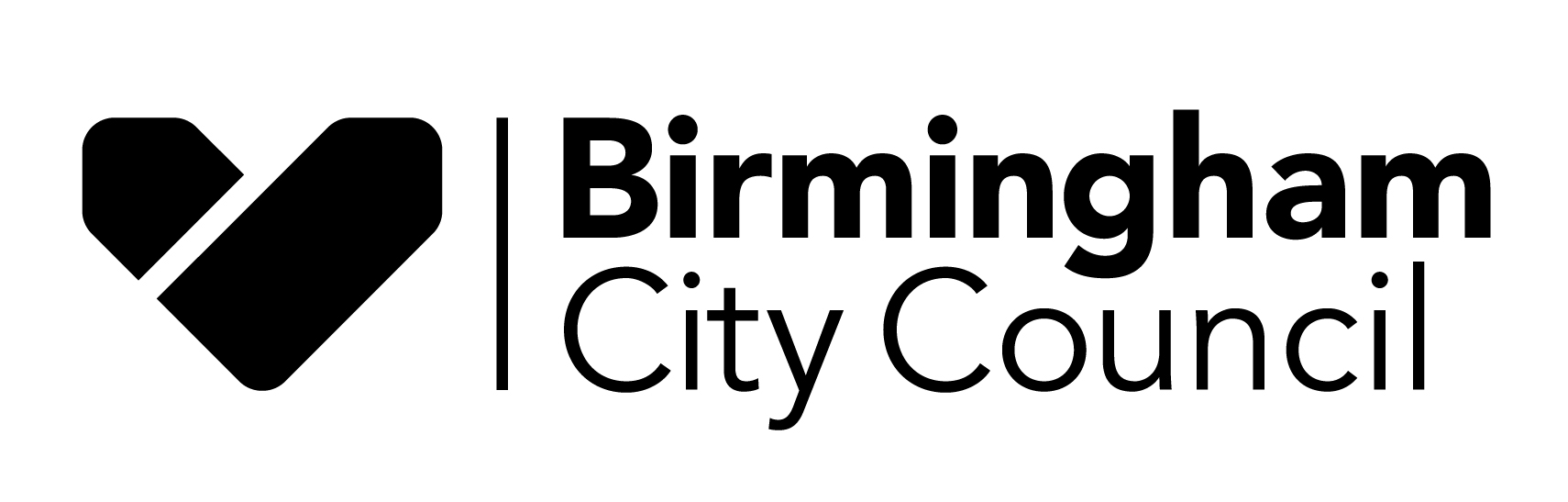 Waiting list  Application FormName of Nursery, child care place required for:-……………………………………                        Child’s Name: _____________________________		Child’s DOB: ____/____/_____Ethnicity: _________________________________	Male / Female	Address: _________________________________		Postcode:_________________Any known disability: ______________________________________________________Health Centre: __________________________	GP: ____________________________Parent/Carer’s Name: 1) _______________________/2) __________________________Telephone number: ______________________	Mobile: ________________________Email: _____________________________ DOB:_______ Home Language: ___________Nursery Place Required (please circle) 	Office UseAll information remains confidential – exceptions will be made in line with our safeguarding procedure if we believe a child could be at risk.  Any information shared with other professionals is treated in a sensitive manner.Upon induction full information will be provided to parents / carers about the nursery and Birmingham City Council policies and procedures.  Prior to settling you will need to provide your child’s birth certificate and red book.  Failure to provide accurate information may result in funding being withdrawn and your child’s nursery place being withdrawn.  Additional charges will include late fees and payments for snack and dinners where applicable. In line with GDPR your personal information will be stored securely and upon admission, full information on how we use your information will be provided.	Parent Signature: ___________________________	Date: ____________	Professional’s Details: _______________________	_	Date: ____________	Full Name (Print)Fee Paying Provision2 Year Old EEE Funding3 & 4 Year Old EEE FundingM      T     W     T      FAM      PM      Full DayAM             PM    AM             PM    	30 Hours		Do you have any concerns around your child’s development?  Is there any special educational needs / requirements?Are there any professionals currently involved with your child?Has your child been on a Child protection, Child in Need, or My Family Plan (CAF)?Date receivedStart dateSettling dateDetails of contact to parentDetails of contact to parentDetails of contact to parentDetails of contact to parentDetails of contact to parentDetails of contact to parentDateDateDateDateDateAdditional informationDetails of signpostingDetails of signpostingDateDateDateDate